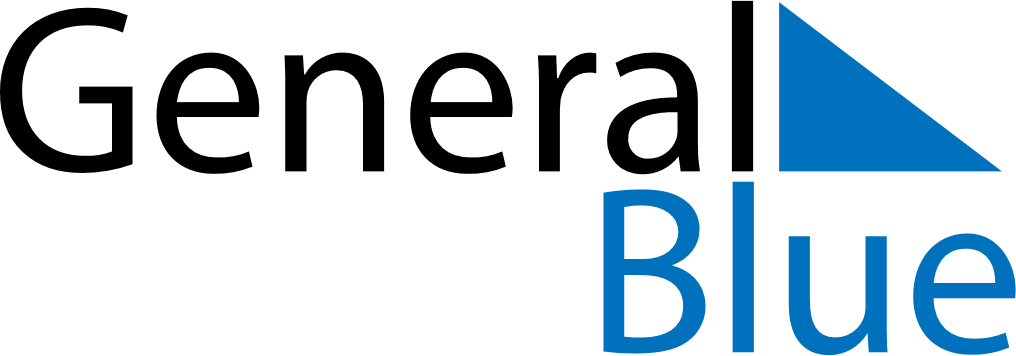 November 2024November 2024November 2024November 2024November 2024November 2024Kalmar, Kalmar, SwedenKalmar, Kalmar, SwedenKalmar, Kalmar, SwedenKalmar, Kalmar, SwedenKalmar, Kalmar, SwedenKalmar, Kalmar, SwedenSunday Monday Tuesday Wednesday Thursday Friday Saturday 1 2 Sunrise: 7:04 AM Sunset: 4:12 PM Daylight: 9 hours and 8 minutes. Sunrise: 7:06 AM Sunset: 4:09 PM Daylight: 9 hours and 3 minutes. 3 4 5 6 7 8 9 Sunrise: 7:08 AM Sunset: 4:07 PM Daylight: 8 hours and 59 minutes. Sunrise: 7:10 AM Sunset: 4:05 PM Daylight: 8 hours and 54 minutes. Sunrise: 7:12 AM Sunset: 4:03 PM Daylight: 8 hours and 50 minutes. Sunrise: 7:14 AM Sunset: 4:01 PM Daylight: 8 hours and 46 minutes. Sunrise: 7:17 AM Sunset: 3:59 PM Daylight: 8 hours and 42 minutes. Sunrise: 7:19 AM Sunset: 3:57 PM Daylight: 8 hours and 37 minutes. Sunrise: 7:21 AM Sunset: 3:55 PM Daylight: 8 hours and 33 minutes. 10 11 12 13 14 15 16 Sunrise: 7:23 AM Sunset: 3:53 PM Daylight: 8 hours and 29 minutes. Sunrise: 7:25 AM Sunset: 3:51 PM Daylight: 8 hours and 25 minutes. Sunrise: 7:28 AM Sunset: 3:49 PM Daylight: 8 hours and 21 minutes. Sunrise: 7:30 AM Sunset: 3:47 PM Daylight: 8 hours and 17 minutes. Sunrise: 7:32 AM Sunset: 3:45 PM Daylight: 8 hours and 13 minutes. Sunrise: 7:34 AM Sunset: 3:43 PM Daylight: 8 hours and 9 minutes. Sunrise: 7:36 AM Sunset: 3:42 PM Daylight: 8 hours and 5 minutes. 17 18 19 20 21 22 23 Sunrise: 7:38 AM Sunset: 3:40 PM Daylight: 8 hours and 1 minute. Sunrise: 7:40 AM Sunset: 3:38 PM Daylight: 7 hours and 57 minutes. Sunrise: 7:42 AM Sunset: 3:37 PM Daylight: 7 hours and 54 minutes. Sunrise: 7:44 AM Sunset: 3:35 PM Daylight: 7 hours and 50 minutes. Sunrise: 7:46 AM Sunset: 3:33 PM Daylight: 7 hours and 47 minutes. Sunrise: 7:48 AM Sunset: 3:32 PM Daylight: 7 hours and 43 minutes. Sunrise: 7:50 AM Sunset: 3:31 PM Daylight: 7 hours and 40 minutes. 24 25 26 27 28 29 30 Sunrise: 7:52 AM Sunset: 3:29 PM Daylight: 7 hours and 36 minutes. Sunrise: 7:54 AM Sunset: 3:28 PM Daylight: 7 hours and 33 minutes. Sunrise: 7:56 AM Sunset: 3:27 PM Daylight: 7 hours and 30 minutes. Sunrise: 7:58 AM Sunset: 3:25 PM Daylight: 7 hours and 27 minutes. Sunrise: 8:00 AM Sunset: 3:24 PM Daylight: 7 hours and 24 minutes. Sunrise: 8:02 AM Sunset: 3:23 PM Daylight: 7 hours and 21 minutes. Sunrise: 8:03 AM Sunset: 3:22 PM Daylight: 7 hours and 18 minutes. 